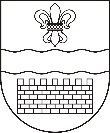 Daugavpils pilsētas domeDaugavpils Ruģeļu pirmsskolas izglītības iestādeReģ.Nr.2701902787, Gaismas ielā 9, Daugavpilī, LV-5414, tālrunis 6543445107.06.2021. UZAICINĀJUMSiesniegt piedāvājumuIepirkuma identifikācijas Nr. DRP2021/1Publisko iepirkumu likumā nereglamentētais iepirkums „Rotaļlietu, mācību līdzekļu un sporta inventāra piegāde Daugavpils Ruģeļu pirmsskolas izglītības iestādes vajadzībām”Pasūtītājs: Iepirkuma priekšmets: Rotaļlietu, mācību līdzekļu un sporta inventāra piegāde Daugavpils Ruģeļu pirmsskolas izglītības iestādes vajadzībām saskaņā ar tehnisko specifikāciju.Piedāvājumu var iesniegt: pa pastu, elektroniski uz e-pastu sevcenkoe@inbox.lv  vai personīgi Gaismas iela 9, Daugavpilī, vadītājas vai vadītājas vietnieces izglītības jomā kabinetā, līdz 2021.gada “17”.jūnija plkst. 12:00. Pretendents ir tiesīgs iesniegt piedāvājumu par visām daļām vai arī par kādu atsevišķi. Katra daļa tiks vērtēta atsevišķi.Paredzamā līguma izpildes termiņš: Līgums darbojas no tā parakstīšanas brīža un ir spēkā līdz 2021.gada 30.novembrim.Preces tiks iepirktas pa daļām, saskaņā ar Pasūtītāja iepriekšēju pasūtījumu (rakstisku vai mutisku), līgumā noteiktajā kārtībā. Pasūtītājam nav pienākums nopirkt visas tehniskās specifikācijā nosauktās preces. Pasūtītās preces būs jāpiegādā 24 (divdesmit četru) stundu laikā uz piegādātāja rēķina.Piedāvājumā jāiekļauj:pretendenta rakstisks pieteikums par dalību iepirkuma  procedūrā, kas sniedz īsas ziņas par pretendentu (pretendenta nosaukums, juridiskā adrese, reģistrācijas Nr., kontaktpersonas vārds, uzvārds, tālrunis, fakss, e-pasts) – 1.pielikums;finanšu piedāvājums, aizpildot tehnisko specifikāciju (pielikums Nr.2). Cena jānorāda euro ar PVN 21%. Cenā jāiekļauj visas izmaksas.Piedāvājuma izvēles kritērijs: piedāvājums ar viszemāko cenu, kas pilnībā atbilst prasībām.Ar lēmumu varēs iepazīties Daugavpils pilsētas Izglītības pārvaldes mājas lapā: www.izglitiba.daugavpils.lv sadaļā „Publiskie iepirkumi”.Daugavpils Ruģeļu pirmsskolas izglītības iestādes vadītāja				E.Ševčenko1.pielikumsPIETEIKUMSDaugavpilīKomersants___________________________________________________________________________                                                                   (nosaukums)Reģistrācijas Nr. _____________________________________________________________Juridiskā adrese ___________________________________________________________________________Nodokļu maksātāja (PVN) reģistrācijas Nr. ________________________________________tālr.,fakss___________________________ e-pasts__________________________________Kontaktpersonas amats, vārds, uzvārds, tālr.___________________________________________________________________________Bankas rekvizīti ______________________________________________________________________________________________________________________________________________________tā direktora (vadītāja, valdes priekšsēdētāja, valdes locekļa) ar paraksta tiesībām (vārds, uzvārds) personā, ar šī pieteikuma iesniegšanu:Piesakās piedalīties Publisko iepirkumu likumā nereglamentētajā iepirkumā „Rotaļlietu, mācību līdzekļu un sporta inventāra piegāde Daugavpils Ruģeļu pirmsskolas izglītības iestādes vajadzībām”, identifikācijas numurs DRP2021/1, piekrīt visiem Uzaicinājuma iesniegt pieteikumu nosacījumiem un garantē šo nosacījumu un normatīvo aktu prasību izpildi. Pieteikuma iesniegšanas noteikumi ir skaidri un saprotami.____________________________(uzņēmuma nosaukums) apliecina, ka:visa sniegtā informācija ir pilnīga un patiesa;nekādā veidā nav ieinteresēts nevienā citā piedāvājumā, kas iesniegts šajā iepirkumā;nav tādu apstākļu, kuri liegtu tiesības piedalīties iepirkumā un izpildīt izvirzītās prasības.Pasūtītāja nosaukumsDaugavpils Ruģeļu pirmsskolas izglītības iestādeAdreseGaismas ielā 9, Daugavpils, LV-5414Reģ.Nr.2701902787Kontaktpersona līguma slēgšanas jautājumosVadītāja Elita Ševčenko, tālr.65434451, mob. 26322398e-pasts: sevcenkoe@inbox.lvKontaktpersona metodiskajos jautājumosVadītājas vietniece izglītības jomā Jeļena Gorina tālr. 65434451, mob. 26587148Vārds, uzvārds,  amatsParaksts, Datums